The American Civil War Part 5☐ Part 1: VocabularyDifficult words with definitions:☐ Part 2: How one piece of legislation divided a nationWatch the video How one piece of legislation divided a nation (6 min): hhttps://youtu.be/oWww0YIf-JE☐ Part 3: QuizAnswer the questions: https://ed.ted.com/on/sbV0Zfc0☐ Part 4: How the West Was Won Watch 15 minutes of How the West Was Won: https://youtu.be/gpTmgKAzKWUZeb Macahan is a well-known mountain man and scout working for the U.S. Army in the Indian Territories. The pilot movie shows Zeb not having seen his family for ten years and with the Civil War approaching, deciding to visit them in Manassas, Virginia. As war comes too close to home, Zeb's sister-in-law, Kate, convinces her husband, Zeb's brother Tim, to move their two sons, Seth and Jed (renamed Luke and Josh in the remaining episodes) and two daughters (Jessie and Laura) out west.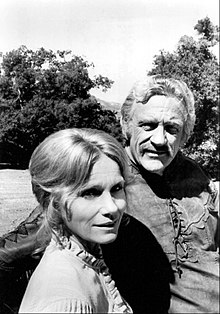 Eva Marie Saint and James Arness as Kate and Zeb MacahanThere the family learns that the first battle of the war is likely to occur at Bull Run, near Zeb and Tim's parents' home. Tim returns to Virginia while the family winters in the Indian Territories. Zeb learns that a friend has been murdered by Dutton /…/Difficult word/phraseTranslationEasier replacementmentiontalk about/saycivil war(war between groups that all live in one country)compromiseagreement (where everyone meets in the middle)tenaciousstubbornadvocate ofsupporter ofexpansion(act of something getting bigger, wider, etc.)promoted(helped increase/showed in a good way)constructingbuildingtranscontinental(going completely across a country)railroad(set of steel tracks for trains)terminuslast point/endterritories(land areas owned or controlled by someone)requiredneeded/demandedsovereigntyindependent power (of a country)